Publicado en Madrid el 10/06/2019 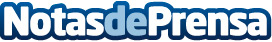 Hipersociabilizar a través del smartphone, clave para las generaciones Y y Z según un análisis de WIKOWIKO, el fabricante europeo de smartphones, ha realizado junto con Mario Arqued, sociólogo de la consultora Ipsos, una radiografía sobre la relación de las nuevas generaciones con la tecnología móvil y el rol que esta ocupa en su vidaDatos de contacto:CIC Digital646198535Nota de prensa publicada en: https://www.notasdeprensa.es/hipersociabilizar-a-traves-del-smartphone_1 Categorias: Educación Comunicación Marketing Sociedad Entretenimiento Ocio para niños http://www.notasdeprensa.es